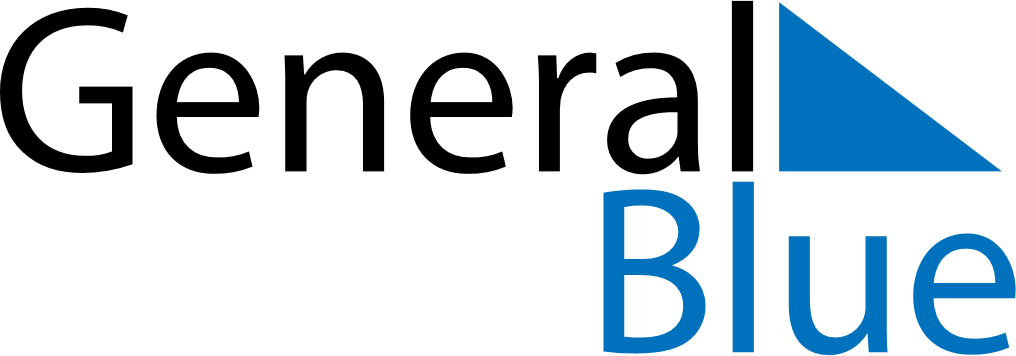 December 2024December 2024December 2024December 2024NorwayNorwayNorwaySundayMondayTuesdayWednesdayThursdayFridayFridaySaturday12345667First Sunday of Advent89101112131314Second Sunday of Advent1516171819202021Third Sunday of Advent2223242526272728Fourth Sunday of AdventChristmas EveChristmas DayBoxing Day293031New Year’s Eve